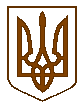 УКРАЇНАБілокриницька   сільська   радаРівненського   району    Рівненської    області(друга чергова сесія восьмого скликання)РІШЕННЯ  24  грудня  2020 року                               		             		№ 35   Про Програму «Дитяче харчування» на 2021-2023 рокиВідповідно до ст. 25 Закону України «Про освіту», статті 35 Закону України «Про дошкільну освіту», статті 5 Закону України «Про охорону дитинства», пункту 19 Закону України «Про внесення змін до деяких законодавчих актів України» від 24 грудня 2015 року № 911-VIII, Закону України «Про державну соціальну допомогу малозабезпеченим сім'ям», наказів Міністерства охорони здоров'я України, Міністерства освіти і науки України від 01 червня 2005 року № 242/329 «Про затвердження Порядку організації харчування дітей у навчальних та оздоровчих закладах», зареєстрованого в Міністерстві юстиції України 15 червня 2005 року за №661/10941, Міністерства освіти і науки України від 21 листопада 2002 року №667 «Про затвердження Порядку встановлення плати для батьків за перебування дітей у державних і комунальних дошкільних та інтернатних навчальних закладах», зареєстрованого в Міністерстві юстиції України 06 грудня 2002 року за № 953/7241, з метою організації харчування дітей у закладах освіти Білокриницької сільської ради, керуючись ст.26 Закону України «Про місцеве самоврядування в Україні», за погодженням з постійними комісіями сільської ради, сільська радаВИРІШИЛА:Затвердити Програму «Дитяче харчування» на 2021 – 2023 роки (далі – Програма), що додається.Директорам закладів освіти Білокриницької сільської ради забезпечити належну організацію харчування дітей у закладах загальної та середньої освіти у порядку, визначеному законодавством.Бухгалтерії  відділу освіти, сім’ї, молоді, спорту, культури та туризму Білокриницької сільської ради щорічно, при формуванні та внесенні змін до сільського бюджету передбачати кошти на фінансування Програми і забезпечувати їх цільове використання.Контроль за виконанням даного рішення покласти комісію з питань бюджету, фінансів та соціально-економічного розвитку громадян.Сільський голова                                                                  Тетяна ГОНЧАРУК Друга чергова сесіяБілокриницької сільської ради восьмого скликання24 грудня 2020 року
ВІДОМІСТЬдля поіменного голосування з питання:«Про Програму «Дитяче харчування» на 2021 рік»Голосували:    «за» - 	19	                          «проти» - 	0	                          «утримався» - 	0	                          «не голосував» - 	0	Голова комісії                                         ______________                 (Н. В. Павленко)Секретар комісії 				______________ 		(О. А. Любецька)Член комісії                                           _______________               (В. К. Бондарчук)№з/пПрізвище, ім’я, по батьковіЗаПротиУтри-мавсяНе приймав участь в голосуванні1.Гончарук Тетяна Володимирівназа2.Бондарчук Василь Костянтиновичза3.Буняк Анатолій Олександровичза4.Величко Людмила Богданівназа5.Войтюк Тетяна Леонідівназа6.Данилюк Наталія Василівназа7.Даюк Ірина Михайлівназа8.Дячук Олексій Григоровичза9.Захожа Інна Анатоліївназа10.Іолтух Олександр Михайловичвідсутній11.Кисіль Тетяна Михайлівнавідсутня12.Лагерник Наталія Михайлівназа13.Левчук Наталія Іванівназа14.Любецька Оксана Андріївназа15.Мазур Сергій Миколайовичза16.Нестерчук Оксана Леонідівназа17.Павленко Наталія Володимирівназа18.Панчук Ярослав Петровичвідсутній19.Пивоварчук Юрій Богдановичза20.Плетьонка Андрій Васильовичза21.Сидорчук Володимир Михайловичза22.Черняк Іван Васильовичвідсутній23.Шлеюк Ганна АнтонівназаВсього:Всього:19